Total number of marks: 57Translation into English: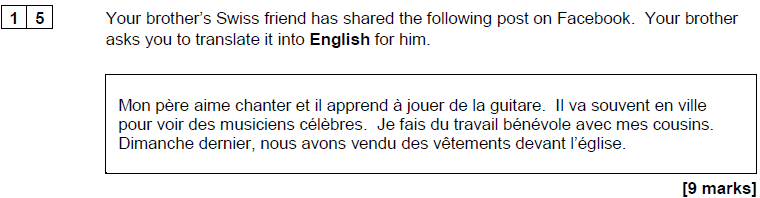 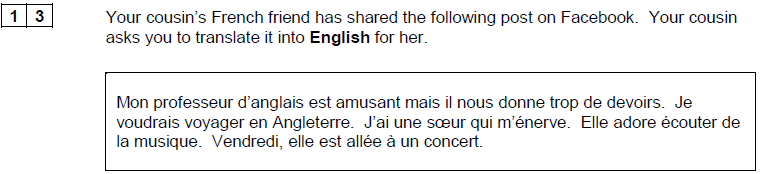 [9 marks]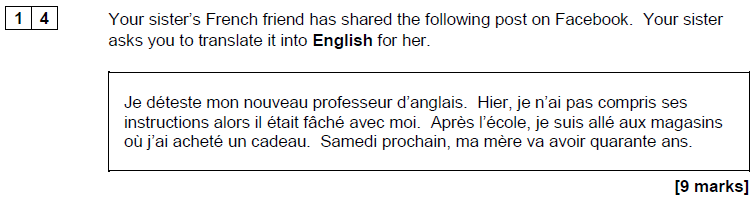 Translation into French: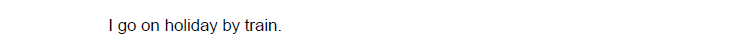 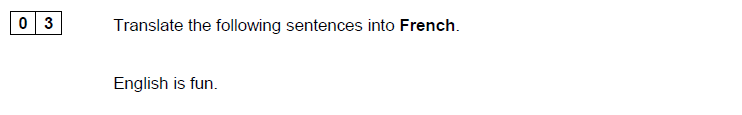 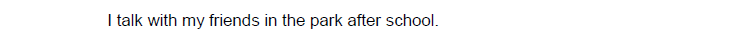 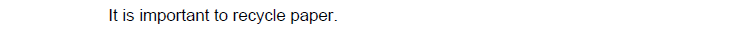 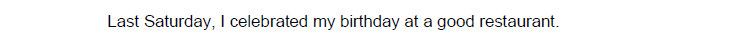 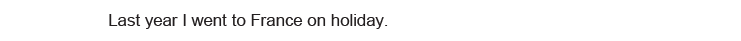 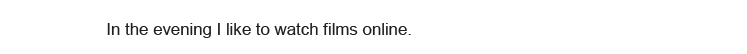 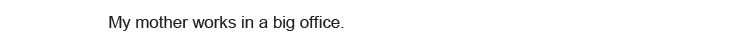 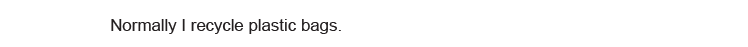 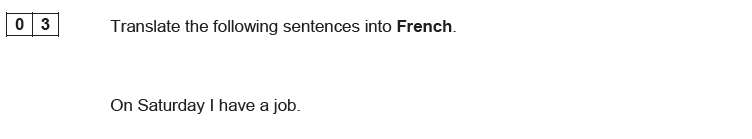 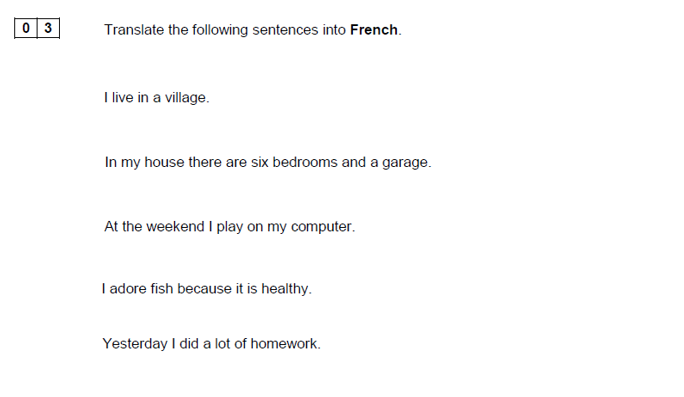 GCSEFRENCHTranslation Foundation TierVersion 0.1